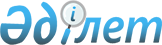 О снятии ограничительных мероприятий и признании утратившим силу постановление акимата города Актобе от 18 июня 2020 года № 2408 "Об установлении ограничительных мероприятий"Постановление акимата города Актобе Актюбинской области от 6 октября 2020 года № 3677. Зарегистрировано Департаментом юстиции Актюбинской области 8 октября 2020 года № 7525
      В соответствии со статьями 31, 37 Закона Республики Казахстан от 23 января 2001 года "О местном государственном управлении и самоуправлении в Республике Казахстан", статьей 10 Закона Республики Казахстан от 10 июля 2002 года "О ветеринарии" и на основании представления главного государственного ветеринарно-санитарного инспектора Актюбинской городской территориальной инспекции Комитета ветеринарного контроля и надзора Министерства сельского хозяйства Республики Казахстан от 16 сентября 2020 года № 5-2/317, акимат города Актобе ПОСТАНОВЛЯЕТ:
      1. В связи с проведением комплекса ветеринарно-санитарных мероприятий по ликвидации заболевания бруцеллез среди крупного рогатого скота снять ограничительные мероприятия, установленные на территории зимовки Ақтасты, расположенной в жилом массиве Беккул баба района "Алматы" города Актобе.
      2. Признать утратившим силу постановление акимата города Актобе от 18 июня 2020 года № 2408 "Об установлении ограничительных мероприятий" (зарегистрированное в Реестре государственной регистрации нормативных правовых актов за № 7199, опубликованное 26 июня 2020 года в Эталонном контрольном банке нормативных правовых актов Республики Казахстан в электронном виде).
      3. Государственному учреждению "Отдел сельского хозяйства города Актобе" в установленном законодательством порядке обеспечить:
      1) государственную регистрацию настоящего постановления в Департаменте юстиции Актюбинской области;
      2) размещение настоящего постановления на интернет-ресурсе акимата города Актобе, после его официального опубликования.
      4. Настоящее постановление вводится в действие со дня его первого официального опубликования.
					© 2012. РГП на ПХВ «Институт законодательства и правовой информации Республики Казахстан» Министерства юстиции Республики Казахстан
				
      Аким города Актобе 

А. Шахаров
